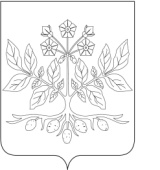 Совет  Джумайловского сельского поселения Калининского районаРЕШЕНИЕот 27.04.2017г			                                                    №  119хутор ДжумайловкаОб итогах  выполнения  индикативного плана социально-экономического развития Джумайловского сельского поселения Калининского района  за 2015год         Основу экономики Джумайловского сельского поселения составляет сельскохозяйственное производство.           В 2015 году индикативный план по объему валовой продукции сельского хозяйства в действующих ценах выполнен на 100,1%. Валовой продукции произведено на сумму 405,5 млн. рублей.  Зерна в весе после доработки во всех категориях хозяйств собрано 19,9 тыс. тонн,  индикативный план выполнен на 102,8%. Кукурузы в 2015 году получено 5,6 тыс. тонн, при  плане 0,9тыс. тонн.Маслосемян подсолнечника в 2015 году получено 1,3 тыс. тонн, это выше уровня 2014 года на 0,01 тыс. тонн.Производство картофеля в хозяйствах всех категорий в 2015 году составило 40,6 тыс. тонн.Все производство картофеля сосредоточено в личных подсобных хозяйствах и ИП, КФХ. Объемы производства картофеля по ЛПХ, КФХ, ИП определяются методом досчета. В Джумайловском поселении обследуемых семей нет, поэтому расчет ведется по среднекраевому показателю. Овощей во всех категориях хозяйств поселения  собрано в 2015 году 1,0 тыс. тонн, выполнение плана (на 166%).             Индикативный план по производству скота и птицы (на убой в живой массе) в хозяйствах всех категорий выполнен на 100,4 %.            По производству молока всеми категориями хозяйств индикативный план выполнен  в целом на 103,0 % Производство яиц в 2015 году 100%  от показателя индикативного плана.  Объем привлеченных инвестиций в основной капитал за счет всех источников финансирования  в сельском поселении в 2015 году составил 2,8 млн. рублей, что составило 97,9 процента от плановых показателей.           Оборот розничной торговли в 2015 году выполнен на 102,3 процента.          Плановые показатели по оказанию платных услуг населения выполнены на 100,7 процента.             По показателю  «фонд заработной платы» плановые показатели выполнены на 98,6 процента.           На основании вышеизложенного Совет Джумайловского сельского поселения  р е ш и л:           1. Утвердить итоги выполнения индикативного плана социально-экономического развития Джумайловского сельского поселения за 2015 год.           2. Рекомендовать администрации Джумайловского сельского поселения  обеспечить:              постоянный мониторинг и своевременную организацию необходимых действий, направленных на динамичное развитие экономики и социальной сферы в целом по  Джумайловскому сельскому поселению;             своевременное внесение изменений в индикативный план   Джумайловского сельского поселения.           3. Контроль за выполнением настоящего решения возложить на постоянную комиссию Совета Джумайловского сельского  поселения Калининского района по бюджету, экономике, налогам и распоряжению муниципальной собственностью    (Великий В.И.).           4.  Решение вступает в силу со дня его подписания. Глава Джумайловского сельского поселенияКалининского района                                                                  Е.И. КраснопюрЛИСТ СОГЛАСОВАНИЯпроекта решения Совета Джумайловского сельского поселенияКалининского районаот _____________ № ______«Об итогах  выполнения  индикативного плана социально-экономического развития Джумайловского сельского поселения Калининского района  за 2015год»Проект внесён:Главой Джумайловскогосельского поселенияКалининского района                                                                    Е.И. КраснопюрСоставитель проекта:Финансовый отдел администрацииДжумайловского сельского поселенияКалининского районаНачальник отдела                                                                                 Т.И. БеляеваПроект согласован:Комиссией по бюджету, экономике налогам и распоряжению муниципальной собственностью                                                      В.И. Великий